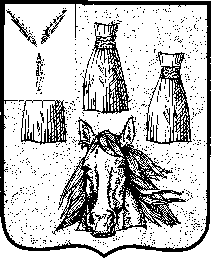 АДМИНИСТРАЦИЯ Самойловского муниципального района Саратовской области ПОСТАНОВЛЕНИЕ В соответствии с Федеральным законом от 6 октября 2003 г № 131-ФЗ «Об основных принципах организации местного самоуправления в Российской Федерации», постановлением Правительства Саратовской области от 15 января 2013 г. № 15-П «Об утверждении Правил охраны жизни людей на водных объектах в Саратовской области», Уставом Самойловского муниципального района Саратовской области ПОСТАНОВЛЯЮ:	1. Внести изменение в постановление администрации Самойловского муниципального района Саратовской области от 08.06.2020 г. № 334 «Об утверждении мест массового отдыха населения у воды в летний период 2020 года», изложив приложение к постановлению в новой редакции согласно приложению к настоящему постановлению.2. Настоящее постановление разместить на официальном сайте администрации Самойловского муниципального района в сети Интернет.3. Контроль за исполнением настоящего постановления возложить на первого заместителя главы администрации Самойловского муниципального района В.В. Махову.Глава Самойловского муниципального районаСаратовской области                                                           М.А. МельниковПриложение к постановлениюадминистрации Самойловскогомуниципального районаот 10.07.2020 г. № 404Перечень мест массового отдыха населения у воды в летний период 2020 года на территории Самойловского муниципального района10.07.2020 № 404О внесении изменений в постановление администрации Самойловского муниципального района от 08.06.2020 г. № 334 «Об утверждении мест массового отдыха населения у воды в летний период 2020 года»№Наименование места массового отдыхаМесторасположениеСамойловское муниципальное образованиеСамойловское муниципальное образованиеСамойловское муниципальное образование1.река Терсар.п. Самойловканапротив дома № 82 по ул. Украинскаяна расстоянии 50 м.2.река Терсар.п.Самойловкапо направлению на юго-восток от дома № 1 по ул.Дачная на расстоянии 60 м.Еловатское муниципальное образованиеЕловатское муниципальное образованиеЕловатское муниципальное образование1.река Терса,с. Еловаткас. Еловатка ,ул. Ленина,7Краснознаменское муниципальное образованиеКраснознаменское муниципальное образованиеКраснознаменское муниципальное образование1.пруд Новыйп.Краснознаменскийпо направлению на юг от п. Краснознаменский на расстоянии 300 м.Красавское муниципальное образованиеКрасавское муниципальное образованиеКрасавское муниципальное образование1.река Еланьс. Красавкапо направлению на запад на расстоянии 500 м  от дома № 9 по ул. Пионерская Песчанское муниципальное образованиеПесчанское муниципальное образованиеПесчанское муниципальное образование1.река Терсас. Криушапо направлению на северо-восток от дома № 16 по ул. Пролетарская на расстоянии 50 м.Святославское муниципальное образованиеСвятославское муниципальное образованиеСвятославское муниципальное образование1.река Красавка,с. Новомихайловкапо направлению на восток от дома № 22 по ул. Центральной на расстоянии 120 м. по правому берегу2.река Красавка,п. Красныйпо направлению на восток от автомобильного моста через река Красавка на расстоянии 1000 м.по левому берегу (около второго переходного моста)Хрущевское муниципальное образованиеХрущевское муниципальное образованиеХрущевское муниципальное образование1.пруд Рогатый, п. Садовыйпо направлению на запад на расстоянии 1000 м. от границы п. Садовый